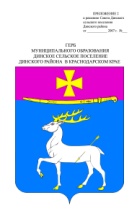 АДМИНИСТРАЦИЯ ДИНСКОГО СЕЛЬСКОГО ПОСЕЛЕНИЯДИНСКОГО РАЙОНАПОСТАНОВЛЕНИЕот 27.10.2016			                                  				     № 910станица ДинскаяОб утверждении муниципальной программы«Противодействие коррупции в Динском сельском поселенииДинского района на 2017 год»На основании Федерального закона РФ от 25.12.2008 № 273-ФЗ «О противодействии коррупции», Федерального закона от 17.07.2009 года № 172-ФЗ «Об антикоррупционной экспертизе нормативных правовых актов и проектов нормативных правовых актов», Закона Краснодарского края от 23.07.2009       № 1798-КЗ «О противодействии коррупции в Краснодарском крае»,  руководствуясь Уставом Динского сельского поселения Динского района,                     п о с т а н о в л я ю:1. Утвердить муниципальную программу «Противодействие коррупции в Динском сельском поселении Динского района на 2017 год» согласно приложению к настоящему постановлению.2. Общему отделу администрации Динского сельского поселения Динского района (Привалова) опубликовать (обнародовать) настоящее постановление в муниципальной газете «Панорама Динской» и разместить на официальном сайте администрации Динского сельского поселения Динского района www.dinskoeposelenie.ru.3. Постановление администрации Динского сельского поселения Динского района от 29.03.2016 года № 275 «Об утверждении Плана антикоррупционных мероприятий администрации Динского сельского поселения Динского района на 2016-2017 годы» признать утратившим силу.4. Контроль за выполнением настоящего постановления возложить на В.И.Баздырева, заместителя главы администрации по социальным вопросам и кадровой работе.5. Постановление вступает в силу со дня его подписания.Глава Динского сельского поселения								       Ю.И.ШиянМУНИЦИПАЛЬНАЯ ПРОГРАММА«Противодействие коррупции в Динском сельском поселенииДинского района на 2017 год»ПАСПОРТмуниципальной программы «Противодействие коррупции в Динском сельском поселении Динского района на 2017 год»1. Содержание проблемы и обоснование необходимостиеё решения программными методамиКоррупция как социально - политическое явление присуща всем государствам мира и различается лишь своими масштабами. В странах, которые недавно перешли к демократическим нормам общественного устройства, коррупция, нередко превращается в системное явление, являясь неизбежным следствием избыточного администрирования со стороны государства.Коррупция, подменяя публично-правовые решения и действия отношениями, основанными на удовлетворении в обход закона частных противоправных интересов, становится существенным тормозом экономического и социального развития, препятствует успешной реализации приоритетных национальных проектов.Ядро коррупции составляет взяточничество.Наряду со взяточничеством коррупция имеет обширную периферию, включающую множество самых разнообразных деяний противоправного и аморального характера.В Российской Федерации коррупция представляет высокую общественную опасность, препятствует нормальному функционированию всех общественных механизмов, затрудняет проведение социальных преобразований и повышение эффективности национальной экономики, вызывает в российском обществе серьезную тревогу и недоверие к государственным институтам, создает негативный имидж России на международной арене и правомерно рассматривается как одна из угроз безопасности Российской Федерации.В связи с этим, разработка мер по противодействию коррупции в целях устранения её коренных причин, и реализация таких мер в контексте обеспечения развития страны в целом, становятся и настоятельной необходимостью.В Российской Федерации в основном сформированы и функционируют правовая и организационная основы противодействия коррупции. Серьезный антикоррупционный потенциал заложен в Указе Президента РФ от 13 марта 2012 года №297 «О Национальном плане противодействия коррупции на 2012-2013 годы и внесении изменений в некоторые акты Президента Российской Федерации по вопросам противодействия коррупции», а также в законодательстве Российской Федерации, регулирующем вопросы государственной и муниципальной службы.Основными направлениями государственной политики в сфере противодействия коррупции, в рамках реализации Национального плана по противодействию коррупции, являются:1. Модернизация антикоррупционного законодательства, совершенствование механизма экспертизы нормативных правовых актов Российской Федерации с целью предотвращения коррупционных рисков;2. Противодействие коррупции в экономической и социальной сферах. Осуществление комплекса мер, направленных на улучшение государственного управления в социально-экономической сфере;3. Реализация системы мер, направленных на совершенствование системы и структуры, а так же функционирования органов исполнительной власти и государственных органов, оптимизацию и конкретизацию их полномочий;4. Стимулирование правового просвещения и антикоррупционного   поведения граждан.Борьба с коррупцией не сводима лишь к проведению разовых кратковременных компаний – она должна представлять систему разнонаправленных усилий, правильно рассчитанных не менее чем на среднесрочную перспективу.Планируя меры по противодействию коррупции в системе органов местного самоуправления исходить из следующих предпосылок:1. Абсолютная ликвидация фактов проявления коррупции в краткосрочной перспективе мало реальна. 2. Важнейшим направлением борьбы с коррупцией является сокращение её предпосылок.3. Противодействие коррупции достигает значимого успеха лишь при сотрудничестве с институтами гражданского общества.4. Эффективность мер противодействия коррупции должна регулярно оцениваться, программа мер – дорабатываться с учетом меняющихся условий.Система мер по противодействию коррупции включает комплекс мероприятий, обеспечивающих согласованное применение правовых, организационных, профилактических и иных мер, направленных на выявление, предупреждение и пресечение коррупции, введение ответственности за совершение коррупционных правонарушений.2. Организация управления Программойи контроль ее исполненияОбщий контроль за исполнением Программы осуществляется главой Динского сельского поселения Динского района.  В ходе исполнения Программы ежегодно уточняются механизм её реализации и состав исполнителей.Исполнители мероприятий несут ответственность за их качественное и своевременное исполнение в соответствии с действующим законодательством.3. Правовое обоснование ПрограммыПрограмма разработана в соответствии с Конституцией Российской Федерации и следующими нормативными правовыми актами:Федеральный закон от 25 декабря 2008 года N 273-ФЗ «О противодействии коррупции»;Закон Краснодарского края от 23 июля 2009 года № 1798-КЗ «О противодействии коррупции в Краснодарском крае»;Федеральный закон от 06 октября 2003 года № 131-ФЗ «Об общих принципах организации местного самоуправления в Российской Федерации»;Федеральный закон от 02 марта 2007 года N 25-ФЗ «О  муниципальной службе в Российской Федерации»; Федеральный закон от 17.07.2009 года  N 172-ФЗ  «Об антикоррупционной экспертизе нормативных правовых актов и проектов нормативных правовых актов»;Указ президента Российской федерации от 13 марта 2012 года №297 «О Национальном плане противодействия коррупции на 2012-2013 годы и внесении изменений в некоторые акты Президента Российской федерации по вопросам противодействия коррупции»Кодекс Российской Федерации об административных правонарушениях;Постановление Правительства РФ от 26 февраля 2010 года N 96 «Об антикоррупционной экспертизе нормативных правовых актов и проектов нормативных правовых актов»;Разработка и внедрение правовых, организационных и иных механизмов противодействия коррупции в органах  местного самоуправления являются необходимыми элементами реализации административной реформы.4. Оценка социально-экономической эффективностиреализации ПрограммыРеализация мероприятий Программы позволит:повысить качество нормативных правовых актов  поселения за счет проведения антикоррупционной экспертизы, усовершенствовать нормативную правовую базу поселения;привлечь представителей общественности к осуществлению антикоррупционного контроля за деятельностью органов местного самоуправления поселения;поднять профессиональный уровень  муниципальных служащих  поселения в вопросах противодействия коррупции в целях создания стойкого антикоррупционного поведения;создать условия для обеспечения открытости, здоровой конкуренции и объективности при размещении заказов на поставки товаров, выполнение работ, оказание услуг для  муниципальных нужд;снизить уровень коррупции при исполнении  муниципальных функций и предоставлении  муниципальных услуг органами местного самоуправления поселения;снизить долю граждан, столкнувшихся с проявлениями коррупции;укрепить уровень доверия граждан к деятельности органов местного самоуправления поселения.5. Финансово-экономическое обоснование ПрограммыРеализация программных мероприятий повлечет осуществление финансирования Программы  за счет средств  бюджета поселения.Необходимо создать условия для получения населением  поселения в максимально доступном режиме информации о видах оказываемых органами  местного самоуправления поселения муниципальных услуг, о порядке их предоставления, о реализации  муниципальной  политики в сфере противодействия коррупции, используя не только средства массовой информации, но и возможности сети Интернет.Кроме того, необходимо развивать деятельность по следующим направлениям предупреждения коррупции:внедрение антикоррупционного мониторинга и антикоррупционных механизмов в рамках кадровой политики; антикоррупционное образование; оптимизация системы закупок для  муниципальных нужд.С учетом возможностей бюджета объемы средств, направляемых на реализацию Программы, уточняются при разработке проекта бюджета на соответствующий финансовый год.Исполняющий обязанностизаместителя главы администрациипо социальным вопросам и кадровой работе                                   Е.А.ПриваловаУТВЕРЖДЕНАПРИЛОЖЕНИЕ к постановлению администрации Динского сельского поселенияДинского районаот 27.10.2016 № 910Наименование ПрограммыПрограмма «Противодействие коррупции в Динском сельском поселении Динского района на 2017 год» (далее - Программа)Основание для разработки ПрограммыФедеральный закон РФ от 25.12.2008г. №273-ФЗ  «О противодействии коррупции», Федеральный закон РФ от 17.07.2009г. №172-ФЗ «Об антикоррупционной экспертизе нормативных правовых актов и проектов нормативных правовых актов», Закон Краснодарского края от 23.07.2009г. №1798-КЗ «О противодействии коррупции в Краснодарском крае»Заказчик Администрация Динского сельского поселения Динского районаРазработчик ПрограммыАдминистрация Динского сельского поселения Динского районаЦели Программы-создание системы по предупреждению коррупционных действий;-снижение уровня коррупции, её влияния на законность и эффективность бизнеса, деятельность муниципальных органов, на повседневную жизнь граждан на территории Динского сельского поселения Динского района;- обеспечение защиты прав и законных интересов граждан, общества и государства от проявлений коррупции.-  снижение уровня коррупции при исполнении  муниципальных функций и предоставлении  муниципальных услугЗадачи Программы-внедрение практики проверки муниципальных правовых актов и проектов муниципальных правовых актов на коррупциогенность;- обеспечение координации и контроля деятельности органов   местного самоуправления   в сфере противодействия коррупции;-разработка рекомендаций и проектов муниципальных правовых актов, направленных на снижение уровня коррупции;-предупреждение  коррупционных правонарушений;-устранение условий, порождающих коррупцию;-содействие доступу граждан и организаций к информации о фактах коррупции, в том числе путём освещения таких фактов в средствах массовой информации;- обеспечение открытости, здоровой конкуренции и объективности при размещении заказов на поставки товаров, выполнение работ, оказание услуг для муниципальных нужд;-формирование антикоррупционного общественного сознания, нетерпимости к проявлению коррупции. Сроки реализации Программы2017 годИсполнитель основных мероприятий ПрограммыАдминистрация Динского сельского поселения Динского районаОбщий отдел администрации Динского сельского поселенияМеханизм реализации ПрограммыПрограмма реализуется в соответствии с прилагаемыми мероприятиями (приложение к Программе)Объёмы и источники финансирования5,0 тыс.руб.Финансирование Программы производится из средств бюджета Динского сельского поселения Динского районаОжидаемые конечные результаты реализации Программы- укрепление доверия гражданского общества к органам местного самоуправления;- снижение коррупциогенности муниципальных правовых актов;- снижение угрозы ослабления демократических институтов и повышение авторитета общественных организаций;- оптимизация бюджетных расходов;- снижение издержек на ведение бизнеса за счёт снижения уровня его коррупциогенности;- повышение инвестиционной привлекательности поселения  путем увеличения уровня доверия инвесторов к органам местного самоуправления;- создание нетерпимого отношения общественности к проявлениям  коррупции;- укрепление в обществе идей некоррумпированного рынка;- повышение качества и доступности муниципальных услуг для общественности;- упорядочение системы предоставления муниципальной поддержки населению. Система организации контроля за исполнением Программы- общий контроль за исполнением Программы осуществляется главой Динского сельского поселения Динского района;- в ходе исполнения Программы ежегодно уточняются механизм её реализации и состав исполнителей. 